ОБЩИНА  ВИДИН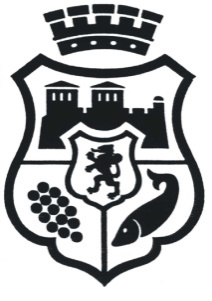            Видин 3700, пл. “Бдинци” № 2, тел. 094/ 609 416; факс: 094/ 601 132;   e-mail: kmet@vidin.bg ; web site: www.vidin.bgЗ А П О В Е Д№ РД-02-115/24.01.2018 г.На основание чл. 44, ал. 1, т. 1 и ал. 2 от Закона за местното самоуправление и местната администрация и във връзка с чл. 105, ал.3 от  Закона за предучилищното и училищното образование и със заповед №РД-16 от 23.01.2018 г. на директора на Регионална здравна инспекция - Видин, постъпила в Община Видин с рег.№ РД-02-06-244/23.01.2018 г. за достигнати епидемични стойности на заболеваемостг от грип и  остри респираторни заболявания на територията на област Видин и с цел  овладяване на епидемията Н А Р Е Ж Д А М:1.Обявявам 25 и 26 януари 2018 година за неучебни дни за училищата на територията на Община Видин.2.Детска ясла „Слънчев кът“ и детските градини  да продължат дейността си, като бъдат предприети следните противоепидемични мерки: 2.1 Да се повиши взискателността при провеждане на санитарно-хигиенните и противоепидемични мероприятия;2.2 Да се извършва строг сутрешен филтър от медицинските специалисти като не се допускат деца със съмнение за заболяване в детските заведения;2.3 Директорите на детски заведения да осигурят предпазни средства - маски за персонала; 2.4 Да се извършва трикратна дезинфекция и редовно проветряване на помещенията; Да се ограничи достъпът на външни лица.3. Да се отложат насрочените за 27 януари 2018 г. ученически игри по волейбол в Спортна зала „Фестивална“. 4. Задължавам директорите на учебните заведения след възстановяване на учебните занятия:4.1 Да осигурят благоприятни условия за обучение по отношение на температурния режим в училищата.4.2 Да се осигурят достатъчно дезифектанти и миещи препарати за дезинфекция на класните стаи, кабинети, физкултурни салони, коридори и др.4.3 Да се извършва редовно почистване и проветряване на класните стаи, кабинети, физкултурни салони, коридори и др.Контрол по изпълнение на Заповедта възлагам на Венци Пасков – заместник - Кмет "Хуманитарни дейности и социална политика".	Настоящата заповед да сведе до знанието на директор дирекция “Хуманитарни дейности“, на директорите на училища, детски градини, на Направление “Социални услуги и здравни дейности“ и на Общинско предприятие „Спортни имоти“ за сведение и изпълнение.Заповедта да бъде публикувана на официалната интернет страница на Община Видин.Копие от настоящата заповед да бъде изпратена на началника на  Регионално управление на образованието Видин и на директора на Регионална здравна инспекция-Видин.Инж. ОГНЯН  ЦЕНКОВ (п)Кмет на община Видин